5.2.21 Year 2 mathsLearning intention: to use division methodsWord problem solving. You can choose whichever division method you like to solve the problems (sharing, draw a number line, draw a bar model). Look at the example to help you.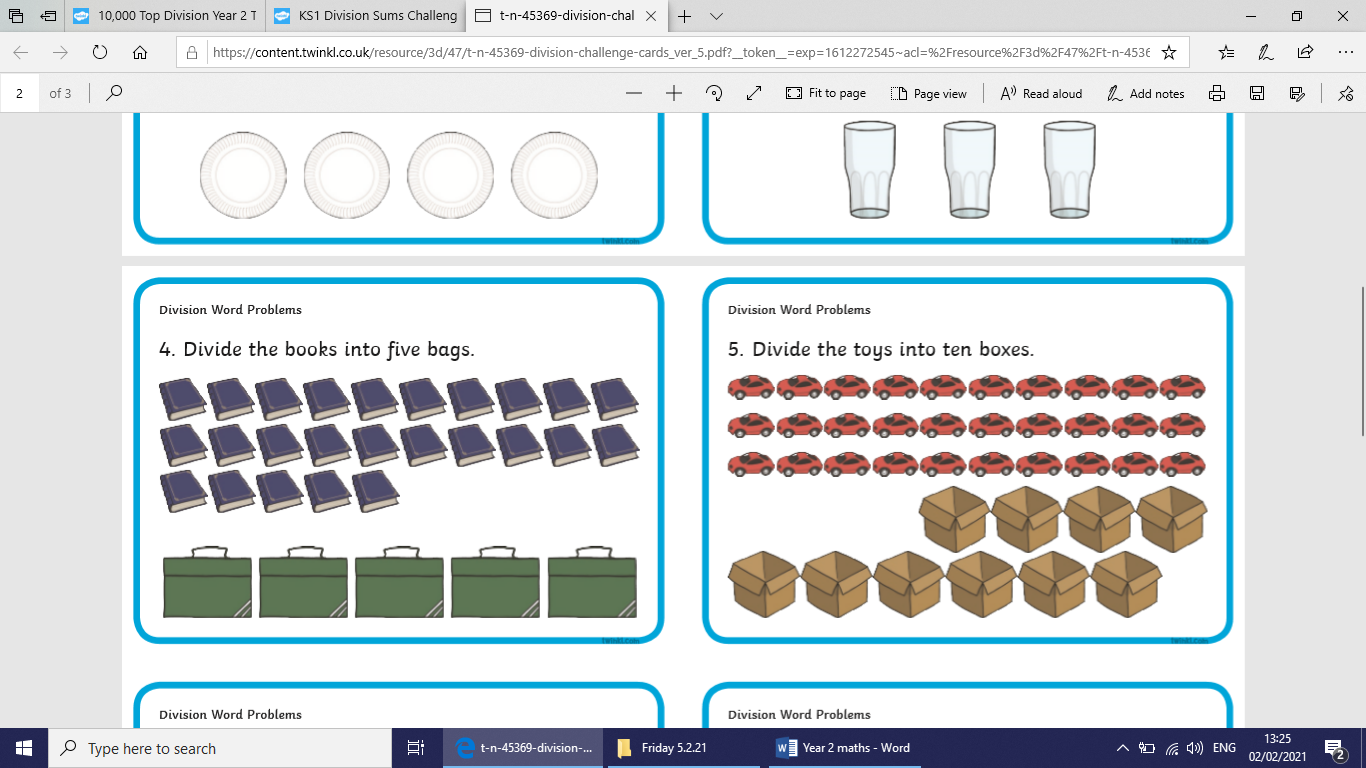            25 ÷ 5 =Your turn: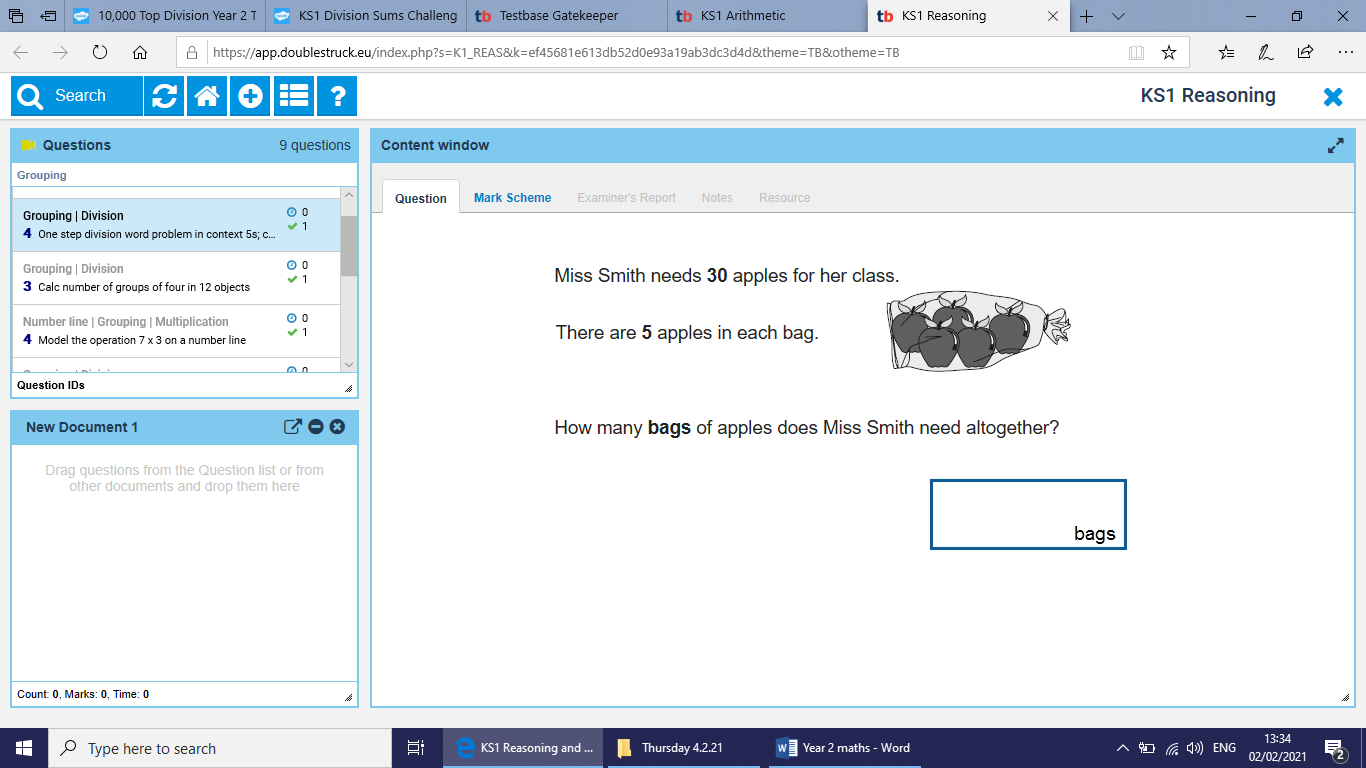 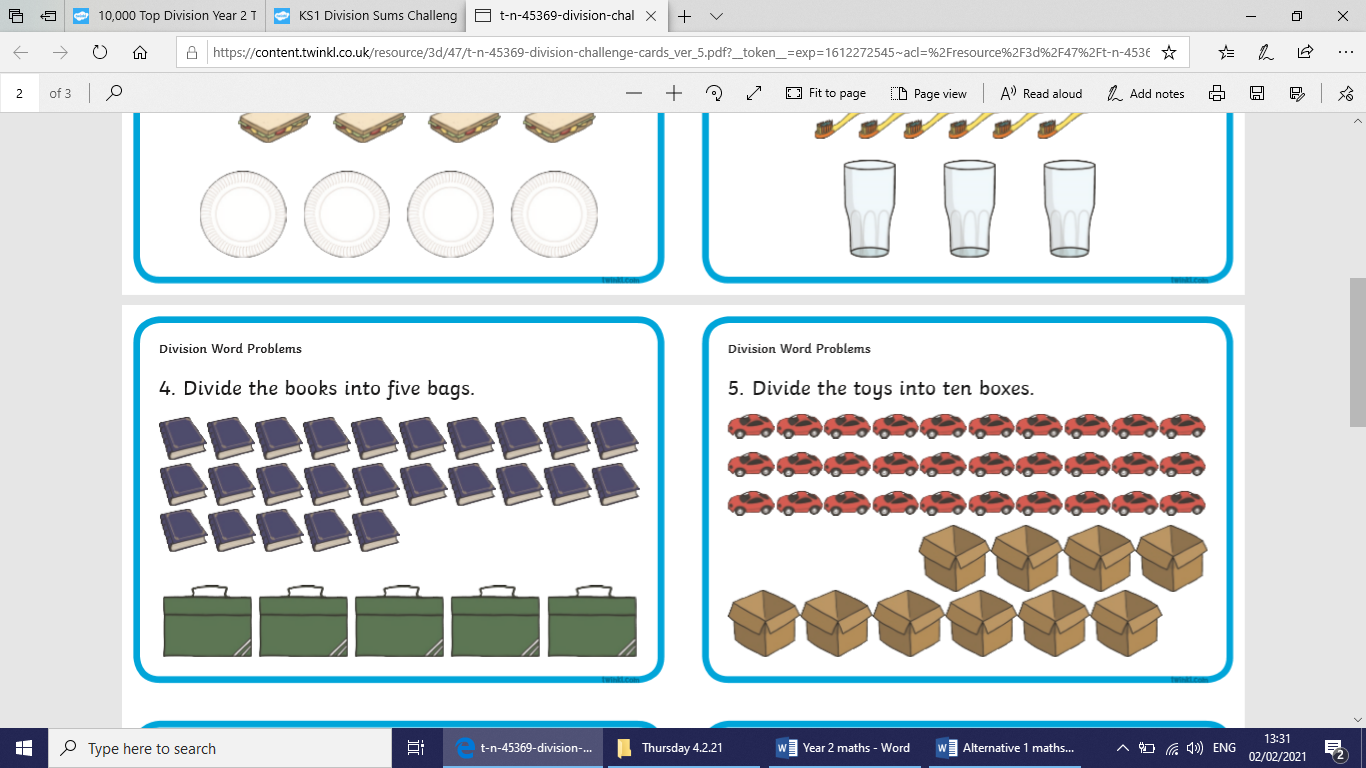 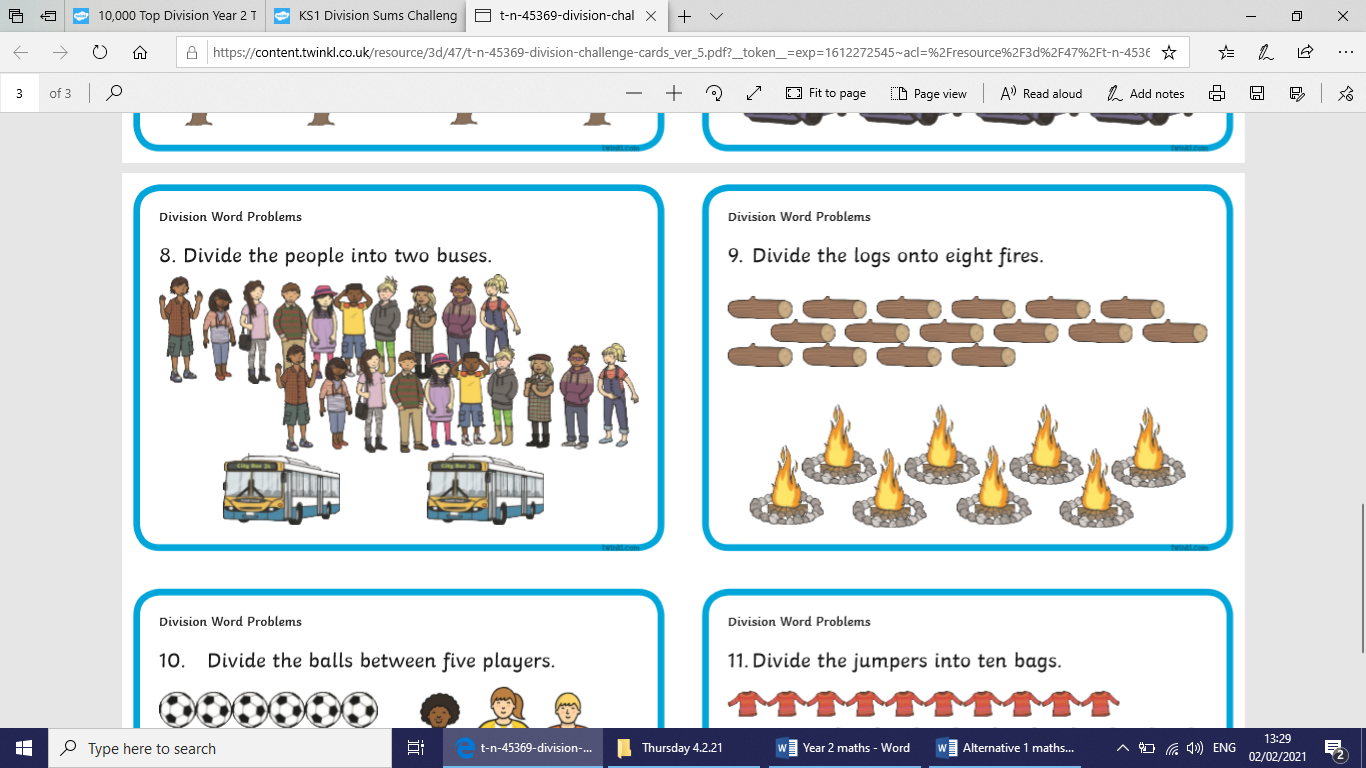 